Организованная образовательная деятельностьТема:Чайная посуда. Куклы у нас в гостяхВиды детской деятельности: игровая, коммуникативная, познавательно-исследовательская, музыкальная.Цели: расширить представление о посуде, познакомить с названиями предметов чайной посуды и их назначением; расширять словарный запас, учить выполнять поручения, развивать речь.Целевые ориентиры дошкольного образования: проявляет интерес при рассматривании предметов чайной посуды, активность при выполнении простейших танцевальных движений под русскую народную мелодию «Ладушки»; умеет по словесному указанию взрослого находить предметы по названию, выполняет простейшие поручения в игровой ситуации «Чаепитие»; самостоятельно или после напоминания соблюдает элементарные правила поведения во время чаепития.Музыкальное сопровождение: русская народная мелодия «Ладушки».Материалы и оборудование: предметы настоящей чайной посуды (заварочный чайник с заваренным чаем, сахарница с сахаром, чайные ложки, блюдца, чашки по количеству детей, а также для двух кукол и воспитателя).Содержание организованной деятельности детей1. Организационный момент.Воспитатель приглашает детей подойти к столу, на котором стоит чайная посуда: заварочный чайник, сахарница, чашки, блюдца, чайные ложки (без сервировки).2. Основная часть. Рассматривание чайной посуды.Воспитатель. Посмотрите, какой беспорядок у нас на столе, а ведь скоро к нам в гости придут куклы пить чай. Давайте правильно расставим чайную посуду. (Спрашивает у детей названия предметов чайной посуды, которая находится на столе, демонстрируя каждый предмет.) Это чайник, в нем заваривают чай (открывает крышку, показывает заваренный чай, ставит на середину стола); это блюдца (расставляет их на столе), а на блюдца что мы поставим? Конечно, чашки (ставит на блюдца чашки).3. Выполнение движений под музыку. Воспитатель. Теперь нам осталось дождаться кукол, а чтобы не скучать, потанцуем.Музыкально-ритмические движения под русскую народную мелодию «Ладушки»: хлопки в ладоши, притопывание, приседания.4. Чаепитие. Раздается стук.Воспитатель. Вот и куклы пришли (вносит двух кукол), поздоровайтесь, ребята (дети здороваются, воспитатель дает кукол двум детям), скажите куклам: «Садитесь, пожалуйста» и посадите их за стол (дети приглашают кукол к столу); положите к каждому  блюдцу  салфетку  (раздает остальным детям салфетки). Теперь и вы, ребята, садитесь за стол, будем пить чай.Воспитатель наливает в чашки заваренный чай, не очень горячую воду из кувшина, садится вместе с детьми, предлагает попробовать чай и пробует сам: «Ребята, мы с вами красиво расставили чайную посуду. Но кое-что забыли. Что нужно насыпать в чай, чтобы он был сладкий? (Дети отвечают.) Нам нужен сахар (берет сахарницу с полки), я насыпала его в сахарницу (открывает крышку, показывает сахар детям, ставит сахарницу на середину стола).  А чем мы будем насыпать сахар  в  чай?  (Дети отвечают, воспитатель раздает детям маленькие ложечки, помогает каждому насыпать сахар в чай и размешать.)5. Рефлексия.Воспитатель ставит на стол вазочку с печеньем, и чаепитие продолжается.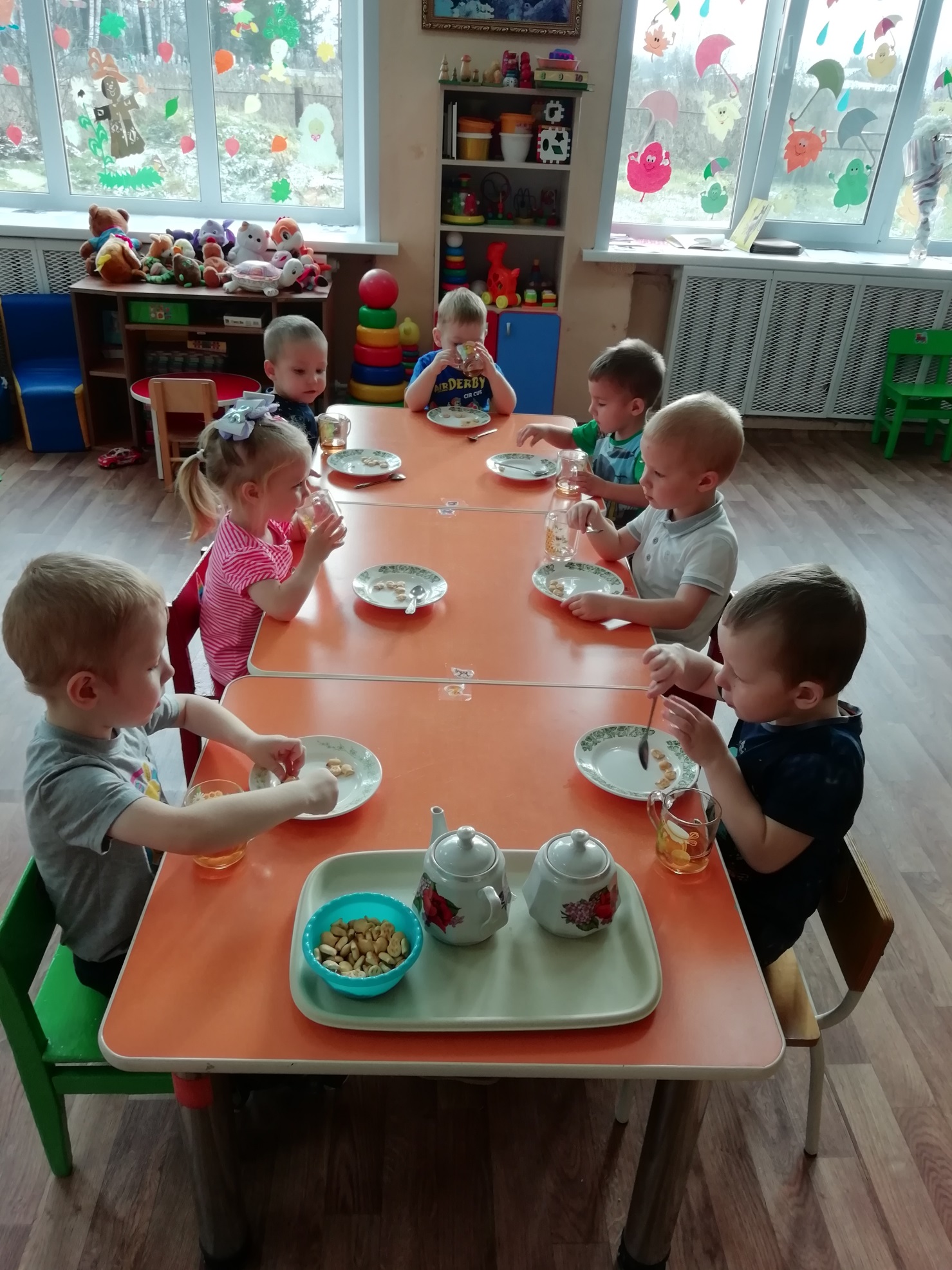 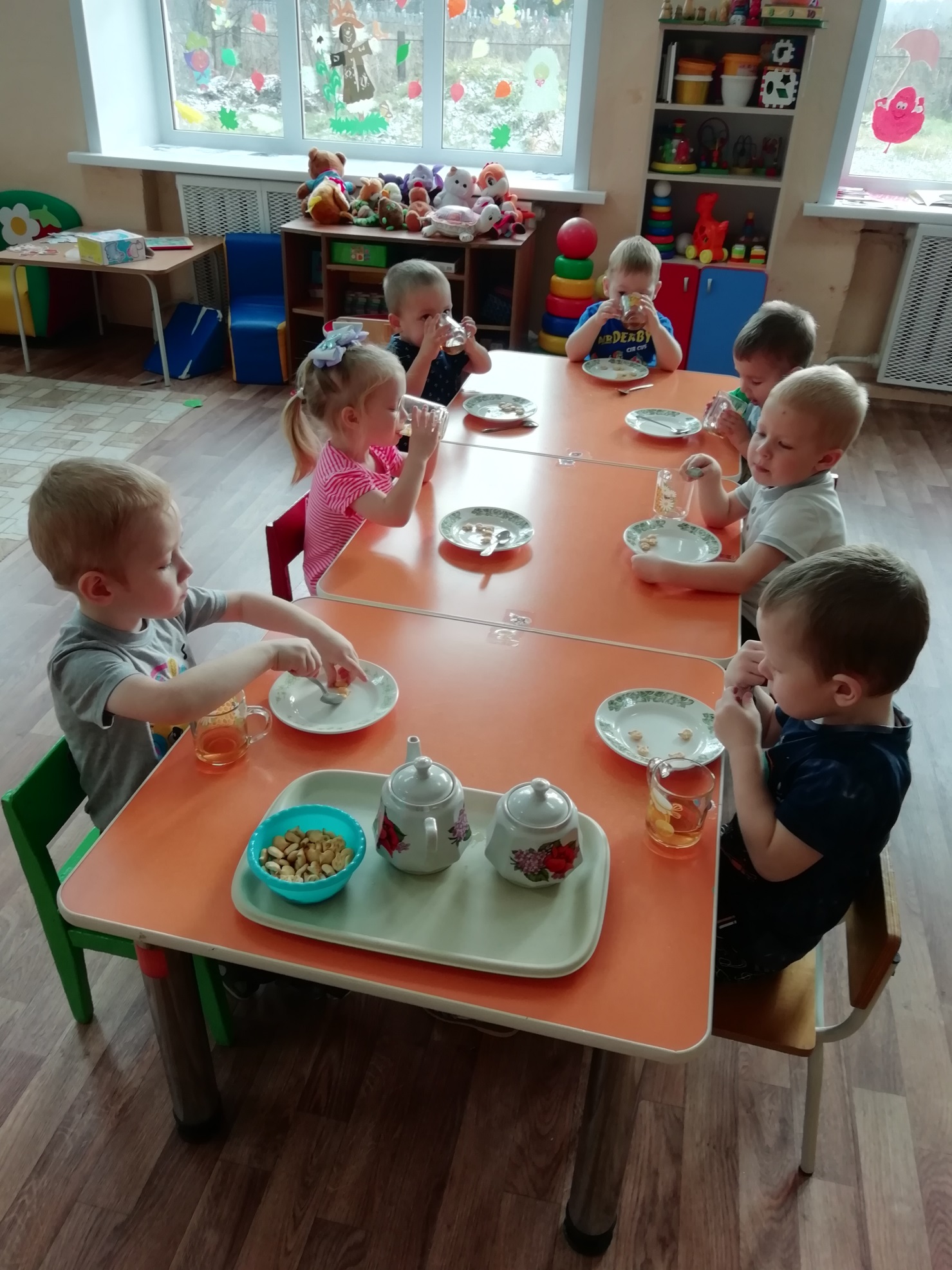 